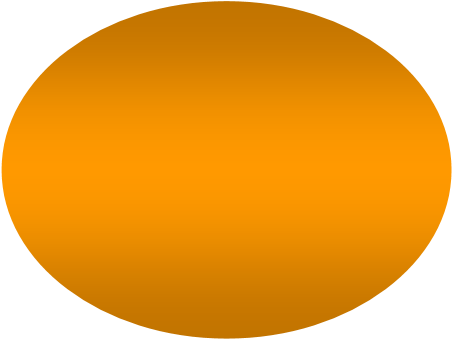 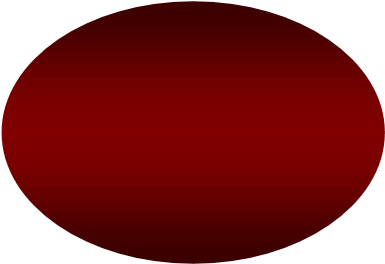 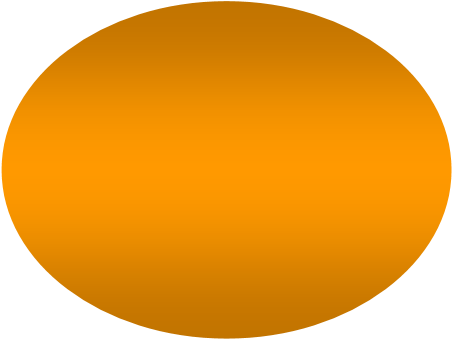 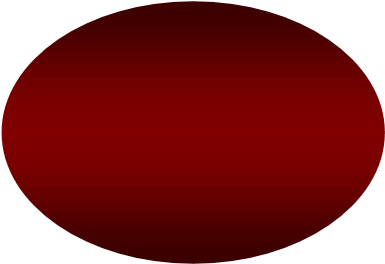 Date: 05/27/2022Position Title: 	Licensed Vocational Nurse (LVN) Location: 	Health Services Department/Assigned Campus Salary Range:	$25,065 – 30,210Length of Work Year: 	10 months/198 Days Position Summary Implement district school health program and provide direct services to meet the needs of the students and staff under the supervision of the Campus Principal.  Position Requirements Education/Certification/License: 	High School diploma or GED. Graduate of an accredited licensed nursing education program. Valid Texas license issued by the Board of Vocational Nurse Examiners BLS CPR/AED and First Aid Certification (renewals provided by the district). Vision/Hearing/Spinal/TRAT2 Screening Certification (provided by the district)Experience: 	One year experience in health-related position, including contact with school-age children (preferred) Special Knowledge/Skills: 	Knowledge of basic first aid and emergency care. Strong organizational, communication, and interpersonal skills. Proficient keyboarding and file maintenance skills. Proficient use of computers and software to develop databases and do word processing Ability to communicate effectively (verbal and written).Physical Demands:	Maintain emotional control under stress. Exposure to bacteria and communicable diseases. Frequent walking, standing, stooping, bending, pulling and pushing. Move or carry equipment as needed. Transfer or carry patients as needed. Running involved during emergency situations.Duties/Responsibilities Administer medication, take vital signs, and provide direct care utilizing school health protocols and care plans established by the Health Services Coordinator/RN or medical advisor. Notify parents of accident or illness and secure medical care for students in emergency cases (if parents or emergency contact cannot be reached).Comply with all district and campus routines and regulations.Supervise and/or provide guidance to the Health Services Aide (CNA or MA), unlicensed assistive personnel (UAP), unlicensed diabetic care assistance (UDCA) or other school staff on health related tasks and as directed by the Campus Principal.Maintain accurate student health records; including office visit records, immunization records, medication administration records, individual student treatment records, and vision, hearing, spinal, and TRAT2 Screening records.Collaborate with Health Services Coordinator, school counselor, teachers, parents, food service, and other staff regarding the health needs of the general population and those students with identified health conditions. Educate faculty or staff as needed on health related topics as directed by the Campus Principal.Comply with all policies and rules established by federal and state laws, the Texas Department of State Health Services, the Texas Board of Education, the Texas Board of Nursing, and board policy in health services.Maintain confidentiality.Application Procedures District Employees: 		Submit letter of intent.Outside Applicants: 	Apply online through Region One on ONE*APP (include transcripts, credentials, etc.)Application Deadline       Applications will be accepted until the position is filled.*Applicants for all positions are considered without regard to race, color, national origin, religion, sex, marital status, veteran or military status, disability, or any other legally protected status.  The district Title IX Coordinator is Veronica Torres, Assistant Superintendent of Support Services – Administration Office 956-797-8300.